 	         da applicare sulla copia cartacea della domanda conservata dal soggetto richiedente.(Riportare i dati reperibili sulla marca da bollo)Alla CAMERA DI COMMERCIO I.A.A.dell’EMILIA 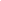 BANDO INTERNAZIONALIZZAZIONE 2024Codice progetto BI24 – Codice RNA-CAR 28952Il/la sottoscritto/a ______________________________________________________________________  nato/a a ______________________________________________ il _______________________________ residente in ________________________________Cap_____________ via ________________________  C.F__________________________ telefono _____________ e. mail______________________________IN QUALITÀ DI  TITOLARE/LEGALE RAPPRESENTANTE DELL’IMPRESA LEGALE RAPPRESENTANTE DEL CONSORZIO/RETE D’IMPRESARagione sociale/Denominazione_________________________________________________________con sede in__________________________________ Via _________________________________o unità locale produttiva in _________________________ Via ___________________________CAP__________  telefono ________________  e-mail_________________________________________Indirizzo PEC____________________________________________________________________________Codice Fiscale_____________________________ Partita IVA __________________________________Iscritta al REA della Camera di commercio dell’Emilia al n. _______________________________Settore di attività dell’impresa (codice ATECO) ___________________________________________CHIEDEdi partecipare alla procedura al bando in oggetto per i seguenti interventi:A. Partecipazione a fiere (è possibile una sola scelta relativa ad una singola fiera)  in presenza all’esteroin presenza in ItaliaB. Realizzazione di percorsi di affiancamento e formazione attraverso l’utilizzo di TEM; DEM; EXIM Manager;Dati di sintesi dell’iniziativaDescrizione chiara e sintetica dell’intervento proposto(per la partecipazione a fiere occorre indicare nome della fiera, data  e luogo di svolgimento)________________________________________________________________________________________________________________________________________________________________________________________________________________________________________________________________________________________________________________________________________________________________________________________________________________________________________________________________________________________________________________________________________________Obiettivi e risultati attesi________________________________________________________________________________________________________________________________________________________________________________________________________________________________________________________________________________________________________________________________________________________________________________________________________________________________________________________Investimenti e dati economico finanziari indicare le tipologie di spesa sostenute/che si sosterranno (data fattura e data pagamento) nel periodo 01/01/2024 – 31/03/2025 e per le quali si allegano fatture e/o preventivi di spesaA tal fine, il/la sottoscritto/a, ai sensi degli artt. 46 e 47 del D.P.R. 445 del 28/12/2000 e successive modificazioni, consapevole delle responsabilità penali a cui può andare incontro in caso di dichiarazioni mendaci rese nella presente istanza o di esibizione di atti falsi o contenenti dati non rispondenti a verità (vedi art. 76 del DPR 445/2000) e che la falsa dichiarazione comporta la decadenza dai benefici eventualmente conseguenti al provvedimento emanato sulla base della dichiarazione medesima, ai fini dell’ammissione a contributoDICHIARA(Dichiarazione sostitutiva di certificazione e atto di notorietà ai sensi artt. 46 e 47 del D.P.R. 28.12.2000 n. 445)di essere a conoscenza del bando camerale in base al quale richiede l’agevolazione;di essere consapevole che, in caso di mancato rispetto di taluno dei requisiti, limiti, obblighi o condizioni previsti dal bando, la Camera di commercio procederà alla revoca d’ufficio dei contributi e al recupero delle somme eventualmente già erogate, maggiorate degli interessi legali;di essere una microimpresa, o piccola impresa o media impresa come definite dall’Allegato I al Regolamento n. 651/2014/UE della Commissione europea avente sede legale e/o unità locale operativa nella circoscrizione territoriale della Camera di commercio dell’Emilia;di essere iscritta ed attiva al Registro delle Imprese della circoscrizione territoriale della Camera di commercio dell’Emilia; di non trovarsi in stato di liquidazione giudiziale, concordato preventivo (ad eccezione del concordato preventivo con continuità aziendale in forma diretta o indiretta, per il quale sia già stato adottato il decreto di omologazione previsto dall’art. 112 e ss. del Codice della crisi d’impresa e dell’insolvenza) ed ogni altra procedura concorsuale prevista dalla normativa vigente, né avere in corso un procedimento per la dichiarazione di una di tali situazioni nei propri confronti; che il legale rappresentante e i soggetti indicati all’art.85 del Decreto Legislativo 159/2011 e s.m.i. (Codice Antimafia) non sono destinatari di provvedimenti di decadenza, di sospensione o di divieto di cui all’art. 67 del medesimo Decreto  o essere condannati con sentenza definitiva o, ancorché non definitiva, confermata in grado di appello, per uno dei delitti di cui all’art. 51, comma 3-bis, del codice di procedura penale;di non presentare le caratteristiche di impresa in difficoltà ai sensi dell’art. 2 del Regolamento (UE) 651/2014,come modificato in seguito al Regolamento UE n. 1237/2021 della Commissione fatte salve le deroghe previste per le micro e piccole imprese dalla disciplina in materia di aiuti di riferimento;di avere assolto gli obblighi contributivi ed essere in regola con le normative sulla salute e sicurezza sul lavoro di cui al D.lgs. 9 aprile 2008, n. 81 e successive modificazioni e integrazioni (DURC) e in particolare che:□ ha dipendenti a cui è applicato il seguente CCNL _________________________________matricola azienda INPS_________________________ sede competente _____________posizione INAIL______________________________ sede competente ______________□ non ha dipendenti e che il titolare/professionista/soci è/sono iscritto/i alla seguente cassa di previdenza/ forma assicurativa obbligatoria____________________________________n. iscrizione/matricola ________________________sede competente_________________posizione INAIL ____________________________sede competente_________________ovvero che□ non è tenuta/o all’iscrizione ad alcuna forma assicurativa obbligatoria e all’INAILdi non avere forniture in essere con la Camera di commercio dell’Emilia, ai sensi dell’art. 4, comma 6, del D.L. 95 del 6 luglio 2012, convertito nella L. 7 agosto 2012, n. 135;che i fornitori di beni e di servizi non sono imprese con rapporti di controllo o collegamento così come definiti ai sensi dell’art. 2359 del Codice Civile o con assetti proprietari sostanzialmente coincidenti con l’impresa richiedente;che il contributo camerale richiesto non concorre a determinare congiuntamente con altri aiuti pubblici di qualsiasi natura sulle stesse iniziative aventi ad oggetto gli stessi costi ammissibili, entrate superiori alle spese e in particolare:□ non ha beneficiato di altri aiuti di Stato;□ ha beneficiato dei seguenti aiuti di Stato:di essere a conoscenza del fatto che le agevolazioni di cui al presente bando saranno concesse secondo le disposizioni previste dal regime de minimis di cui al Reg. (UE)  2023/2831 del 13 dicembre 2023 in base al quale  l’importo complessivo degli aiuti de minimis accordati ad una “impresa unica”, non può superare i 300.000 euro nell’arco di tre anni.di essere a conoscenza che il contributo erogato dalla Camera di commercio sarà assoggettato alla ritenuta del 4% di cui all’art. 28 del DPR 600/73;di non utilizzare la marca da bollo i cui estremi sono riportati nella presente domanda per altri adempimenti e conservare la medesima per eventuali controlli a campione.DICHIARA INOLTRE (barrare l’opzione scelta)che l’impresa, E’ IN POSSESSO del rating di legalità ai fini del riconoscimento del contributo aggiuntivo a titolo di premialità previsto dall’art.7 del presente Bando;NON E’ IN POSSESSO del rating di legalità ai fini della premialità di cui al bando in oggetto;SI IMPEGNAa far pervenire, ai sensi dell’art. 9 del bando, entro 15 giorni lavorativi e consecutivi dalla data di ricevimento della richiesta, tutte le integrazioni e/o informazioni richieste da parte della Camera di Commercio;fornire tutte le informazioni che la Camera di Commercio riterrà necessarie al fine di valutare l’impatto che l’iniziativa camerale produce sul territorio;non opporsi ai controlli di cui all’art. 12 del bando. A tal proposito  il sottoscritto prende atto che, come previsto dall’art. 12 del bando, la Camera di Commercio dell’Emilia si riserva la facoltà di svolgere, anche a campione,  tutti i controlli e i sopralluoghi ispettivi necessari ad accertare l’effettiva attuazione degli interventi per i quali viene erogato il contributo e il rispetto delle condizioni e dei requisiti previsti dal bando in oggetto.Contributo richiestoIl/La sottoscritto/a inoltre indica la seguente modalità di liquidazione dell’eventuale contributo richiesto assumendosi ogni responsabilità in merito all’esattezza dei dati riportati ed impegnandosi a comunicare tempestivamente eventuali variazioni:Codice IBAN_____________________________________________________________________________Presso l’Istituto Bancario________________________________________________________________Referente dell’impresa per la domanda di contributo:Cognome e nome:_______________________________________________________________________n. di telefono_____________________ e-mail _______________________________________________Il presente modulo è da inviare telematicamente unitamente a:Modello base generato dal sistema (formato xml.p7m);Preventivi di spesa (o eventuali fatture);In caso di TEM/DEM il cv del soggetto che affiancherà l’azienda; certificazione per EXIM Manager;  copia del contratto o della proposta di incarico per il servizio di consulenza.                            Firma digitale del Titolare/Legale RappresentanteINFORMATIVA AI SENSI DEL REGOLAMENTO EUROPEO SULLA RISERVATEZZA 679/2016I dati conferiti in occasione della partecipazione al bando e successivamente gestiti nel corso dello svolgimento dell’attività istruttoria ed amministrativa, saranno trattati nel rispetto delle disposizioni di cui al Regolamento UE 2016/679 e del D.Lgs 196/2003 come modificato dal D.Lgs 101/2018, nonché solo per il perseguimento delle finalità per le quali sono stati raccolti. L'Informativa sul trattamento dei dati personali è pubblicata nella home page del sito della Camera di commercio. La presentazione della domanda di contributo comporta il consenso al trattamento dei dati in essa contenuti, per gli effetti del Reg. UE 2016/679 ai fini degli adempimenti necessari a dare applicazione al presente bando, ivi inclusa la comunicazione di tali informazioni alle banche dati dei contributi pubblici previste dall’ordinamento giuridico e alla pubblicità sulla rete internet ai sensi del D.lgs. 14 marzo 2013, n. 33. Eventuali trattamenti che perseguono ulteriori e diverse finalità saranno oggetto di specifico consenso, revocabile in qualsiasi momento con le modalità che saranno indicate unitamente alla richiesta del consenso stesso.Data emissione marca da bollo:Identificativo marca da bollo:Voce di spesaPreventivo (data, fornitore)Descrizione speseImponibile €
Partecipazione a fiere: oneri per realizzazione di spazi espositivi (area espositiva, noleggio allestimento, ecc.)oneri per trasporto materialeoneri per servizi di interpretariato/traduzione e hostess____________________________________________________________________________________________________________________________________Affiancamento e formazione: oneri per servizi di consulenza e/o fornitura serviziTotaleTotaleTotaleENTE CONCEDENTENORMATIVA DI RIFERIMENTO NAZIONALEPROVVEDIMENTO DI CONCESSIONEESTREMI REGOLAMENTO UE DI ESENZIONEINTENSITA’ DI AIUTO APPLICATAIMPORTO IMPUTATO SULLA VOCE DI COSTOContributo riconoscibile pari al 50% dell’importo complessivo delle spese sostenute/da sostenere (al netto di IVA e di altre imposte e tasse) sino ad un massimo di contributo complessivo pari a € 12.000,00 (per i singoli massimali vedere art.7 del bando)eventualmente da aggiungere€ 250,00  premialità per il possesso del rating di legalità €__________________(contributo totale richiestocomprensivo dell’eventuale premialità)